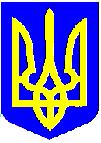 НОВОУШИЦЬКА СЕЛИЩНА РАДАВИКОНАВЧИЙ КОМІТЕТРІШЕННЯПро схвалення проєкту рішення селищної ради Про внесення змін до Програми оздоровлення та відпочинку дітей на 2021-2023 рокиКеруючись статею11, пунктом 3 частини четвертої статті 42, статтями 51- 53, частиною шостою статті 59 Закону України «Про місцеве самоврядування в Україні», виконавчий комітет селищної радиВИРІШИВ:Схвалити проєкт рішення селищної ради Про зміни до Програми оздоровлення та відпочинку дітей на 2021-2023 роки (додається).Контроль за виконанням цього рішення покласти на заступника селищного голови з питань діяльності виконавчих органів Петра МАЗУРА.Селищний голова                                                          Анатолій ОЛІЙНИКДодаток       до рішення виконавчого комітету Новоушицької  селищної радивід 23.03.2023 р №  734 Керуючись статтями 25, пунктом 22 частиною першою статті 26, статті 59 Закону України «Про місцеве самоврядування в Україні», враховуючи рішення виконавчого комітету Новоушицької селищної ради від 23 березня 2023 року № 734, селищна радаВИРІШИЛА:Унести зміни до тексту Програми оздоровлення та відпочинку дітей на 2021-2023 роки, затвердженої рішенням селищної ради від 10 грудня 2020 року № 5:1. Слова «дітей-інвалідів» замінити словами «дітей з інвалідністю», слова «дітей працівників органів внутрішніх справ та військовослужбовців, які несуть службу в зоні проведення АТО, загинули під час виконання службових обов’язків» замінити словами «дітей учасників ООС(АТО), учасників бойових дій, інвалідів війни; дітей військовослужбовців ЗСУ, сил ТРО ЗСУ та інших військових формувань, співробітників правоохоронних органів, які беруть безпосередню участь у бойових діях, дітей, батьки (один з батьків, вітчим) яких мобілізовані для здійснення заходів із національної безпеки та оборони, відсічі та стримуванні збройної агресії». 2. Доповнити абзац 9 розділу «Перелік завдань і заходів Програми та результативні показники» новими словами: «дітей із сімей, визначених у статті 10 Закону України “Про статус ветеранів війни, гарантії їх соціального захисту” (сім’ї загиблих (померлих) ветеранів війни)».3. Доповнити розділ «Реалізація завдань та заходів Програми» новим абзацом:«дітей із сімей, визначених у статті 10 Закону України “Про статус ветеранів війни, гарантії їх соціального захисту” (сім’ї загиблих (померлих) ветеранів війни)».Селищний голова                                                             Анатолій ОЛІЙНИККеруючий справами (секретар)виконавчого комітету  селищної ради                          Валерій ЗВАРИЧУК23.03.2023Нова Ушиця№734Про внесення змін до Програми оздоровлення та відпочинку дітей на 2021-2023 роки